Sprint the Hills II – Sprint  training                                                       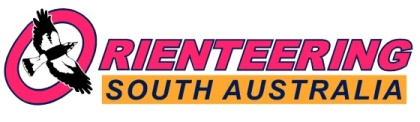 General info: Come to the 2nd Edition of the Sprint the Hills and run 2 different sprints trainings in Adelaide Hills. The first one will be in Mt. Barker and the second one will be in Heathfield High School. Both trainings will be with SportIdent. Trainings set by Manu Jurado (Coach and mapper in residence) Date: Sunday 11th  February Location: Mt. Barker – Keith Stephenson ParkCoordinates Google Maps (Car park)https://www.google.es/maps/@-35.0736638,138.8566522,273m/data=!3m1!1e3Heathfield High School – Heathfield Oval Coordinates Google Maps (Car park)https://www.google.es/maps/@-35.0223422,138.7150455,156m/data=!3m1!1e3Program:  8.30 am: Sprint Mt. Barker11:00 AM approx: Sprint Heathfield High SchoolTechnical information: Mount Barker  (Map made by Adrian Uppill and Stefano Raus in 2017) ) ISSOM 2007 1:5.000 / 2.5m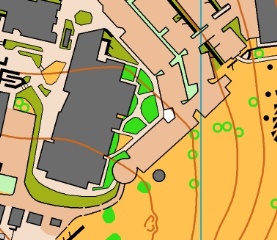 Heathfield High School (Map made by Manu Jurado in Nov 2017)  ISSOM 2007 1:3.000 / 2.5m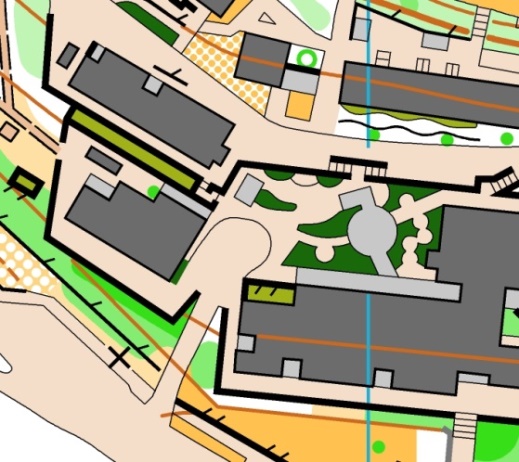 Entries:Juniors (18 and under): $5Adults: $10Please confirm attendance before Thursday 8th February to Manu Jurado (atoja92@gmail.com) 